ชื่อบทความเป็นภาษาไทย (Browalia New # 18 Bold)ชื่อบทความเป็นภาษาอังกฤษ (Browalia New # 18 Bold)<เว้น 1 บรรทัด>ชื่อ - สกุล ผู้เขียนคนที่ 11 ชื่อ - สกุล ผู้เขียนคนที่ 22 ชื่อ - สกุล ผู้เขียนคนที่ 33  (ไม่ต้องระบุคำนำหน้าชื่อและตำแหน่งทางวิชาการ)Author 11, Author 22, Author 331ที่อยู่หรือสังกัดของผู้เขียนบทความคนที่ 1 2ที่อยู่หรือสังกัดของผู้เขียนบทความคนที่ 2 3ที่อยู่หรือสังกัดของผู้เขียนบทความคนที่ 31Academic or Business Affiliation or Address of Author 12Academic or Business Affiliation or Address of Author 23Academic or Business Affiliation or Address of Author 3E-mail: xxx@xx.xx.xx.xx (ใส่อีเมล์เฉพาะผู้เขียนคนแรก)<เว้น 1 บรรทัด>บทคัดย่อ (Browalia New # 14 Bold)บทคัดย่อมีความยาวระหว่าง 200 ถึง 300 คํา สรุปประเด็นที่สำคัญของบทความไว้อย่างกระชับ ครอบคลุมหัวข้อต่างๆ อย่างครบถ้วน บทคัดย่อให้พิมพ์ด้วยอักษร Browalia New ขนาด 14 พอยน์ (ท้ังภาษาไทยและภาษาอังกฤษ) <เว้น 1 บรรทัด>คำสำคัญ: คำที่ 1  คำที่ 2  ... (ไม่เกิน 5 คำ) <เว้น 1 บรรทัด>Abstract (Browalia New # 14 Bold)Abstract should be between 200 and 300 words. It should be provide a concise summary of the key points of your paper. Abstract must be typed with Browalia New size 14 point (both in Thai characters and English characters). Paper written in Thai must have abstract both in Thai and English languages as shown in this example paper, which can be downloaded from the conference website.<เว้น 1 บรรทัด>Keywords: keyword 1, keyword 2, ... (ไม่เกิน 5 คำ)1. บทนำ  (เป็นการบรรยายถึงความเป็นมาของปัญหา ช่องว่าง (gap) ของงานวิจัยในอดีตที่ทำให้ผู้วิจัย สนใจทำวิจัยเรื่องนี้) .........................................................................................................................................................................................................................................................................................................................................................................................................................................................................................................................................................................................................................................................................................................................................................<เว้น 1 บรรทัด>2. วัตถุประสงค์การวิจัย (ระบุวัตถุประสงค์ของการวิจัยเรื่องนี้) …………………………………………………….………………………………………………………….……………………………………………………….……………………………………………………….…………………………………………………………….………<เว้น 1 บรรทัด>3. การทบทวนวรรณกรรมและกรอบแนวคิด(ระบุ กรอบแนวคิดของงานวิจัยพร้อมทั้งทฤษฎี แนวคิดที่นำมาสร้างกรอบแนวคิด…………………………………………………………………………………………………………………………………………………………………………………………………………………………………………………………………………………………………………………………………………………………………………………………………………………………………………………………………………………………………………………………………………………………………………………………………………<เว้น 1 บรรทัด>4. วิธีวิจัย	(ระบุรายละเอียดของประชากร กลุ่มตัวอย่าง การเลือกกลุ่มตัวอย่าง ขนาดตัวอย่าง ตัวแปร การเก็บรวบรวมข้อมูล วิธีการวิเคราะห์ การแปลผล)……………………………………………………………………………………………………………………………………………………………………………………………………………………………………………………………………………………………………………………………………………………………………………………………………………………………………………………………………………………………………………………………………………………………………………………………………………………………………………………………………<เว้น 1 บรรทัด>5. ผลการวิจัยและอภิปรายผล	(รายงานข้อค้นพบ ตามลำดับขั้นตอนของการวิจัย อย่างชัดเจนและเป็นไปตามวัตถุประสงค์ของการวิจัยและสมมติฐาน (ถ้ามี) หากข้อค้นพบ (มีตัวเลขหรือตัวแปรมาก ควรใช้ตารางหรือแผนภูมิแทน) พร้อมทั้งอภิปรายผลการวิจัยที่มีเอกสารอ้างอิงที่เชื่อถือได้5.1 ผลการวิจัย (Browalia New # 14 Italic)………………………………………………………………………………………………………………………………………………………………………………………………………………………………………………………………………………………………………………………………………………………………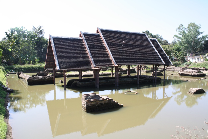 <เว้น 1 บรรทัด>ภาพที่ 1 ชื่อรูปภาพที่มา: (ถ้ามี)<เว้น 1 บรรทัด>ตารางที่ 1 ชื่อตาราง                                         หน่วย: ล้านบาทที่มา: (ถ้ามี)5.2  อภิปรายผลการวิจัย.........................................................................................................................................................................................................................................................................................................................................................................................................................................................................................................................................................................................................................................................................................................................................................<เว้น 1 บรรทัด>6. สรุปผลการวิจัยและข้อเสนอแนะ	(สรุปผลการวิจัยตามวัตถุประสงค์ พร้อมทั้งเชื่อมโยงผลการวิจัยสู่ข้อเสนอแนะเชิงนโยบาย หรือข้อเสนอแนะเพื่อนำไปสู่การใช้ประโยชน์จากผลการวิจัย)...............................................................................................................................................................................................................................................................................................................................................................................................................................................................................................................................................................................................................................................................................................................................................................................................................................................................................................................................................................................................................................................................................................................................................................................................................................................................<เว้น 1 บรรทัด>7. เอกสารอ้างอิง (ระบุรายการเอกสารที่นำมาใช้อ้างอิงในงานวิจัยให้ครบถ้วน โดยใช้แบบ APA Style)ตามรูปแบบดังตัวอย่างณัฐแก้ว ข้องรอด. (2537). บทบาทของการโฆษณาใน                         การสนับสนุนสินค้าใหม่เข่าสู่ตลาดกรณีศึกษา:     ปูนซิเมนต์ตราทีพีไอ. วิทยานิพนธ์ปริญญามหาบัณฑิตธนาวัฒน์ สิริวัฒน์ธนกุล. (10 กุมภาพันธ์ 2556). บัตรเครดิตรูดแล้วต้องปลด. ซีเคร็ด, 5, 64-65.ไพฑูรย์ สินลารัตน์. (2555). ปรัชญาการศึกษาเบื้องต้น. (พิมพ์ครั้งที่ 7). กรุงเทพฯ: สำนักพิมพ์ จุฬาลงกรณ์มหาวิทยาลัย.วิชาญ เตชิตธีระ. (2540). เอกภาพกับชีวิต. วารสารวิทยาศาสตร์ลาดกระบัง, 7(3), 12-15.สาขาวิชานิเทศศาสตร์, มหาวิทยาลัยกรุงเทพ.ตลาดหลักทรัพย์แห่งประเทศไทย. (2556). ตลาดหลักทรัพย์แห่งประเทศไทย. สืบค้นเมื่อ 28 พฤษภาคม 2556, สืบค้นจาก http://www.set.or.th/th/index.html.Adilla Pongyeela. (1995). A Comparative Study  Of Leadership Styles Among American and  Thai Female Managers.  D.I.B.A,  Florida: Nova University.Aren, William F., & Bovee, Courtland.  (1994).  Contemporary Advertising (5 th ed). pp.32-49. Boston, MA: Richard D. Irwi.  Davis, Beverly M. (2004). The impact of leadership on employee motivation. Retrieved May, 27, 2005. From http://www.lib.umi.com/digitaldissertations/gateway/full citation & abstract/AAT MQ89924. Kluger, J. (2008, January 28). Why we love.  Time, 171, pp. 54-60.  Manion, J. (2003). Joy at work: Creating a positive workplace. Journal of Nursing Administration. 33(12). 652-655.ปีสินทรัพย์รวมหนี้สินรวม254929.9210.00255049.2821.11255162.6124.932553115.0659.45